NÁVRHUZNESENIE VLÁDY SLOVENSKEJ REPUBLIKYč. ...z ...k návrhu poslancov Národnej rady Slovenskej republiky Jaroslava Karahutu a Jozefa Lukáča na vydanie zákona, ktorým sa mení a dopĺňa zákon č. 311/2001 Z. z. Zákonník práce v znení neskorších predpisov a ktorým sa menia a dopĺňajú niektoré zákony (tlač 852)VládasúhlasíA.1.	s návrhom poslancov Národnej rady Slovenskej republiky Jaroslava Karahutu a Jozefa Lukáča na vydanie zákona, ktorým sa mení a dopĺňa zákon č. 311/2001 Z. z. Zákonník práce v znení neskorších predpisov a ktorým sa menia a dopĺňajú niektoré zákony (tlač 852);poverujepredsedu vládyB.1.	oznámiť stanovisko vlády predsedovi Národnej rady Slovenskej republiky.Vykoná:	predseda vládyNa vedomie:	predseda Národnej rady Slovenskej republikyČíslo materiálu:Predkladateľ:minister práce, sociálnych vecí a rodiny 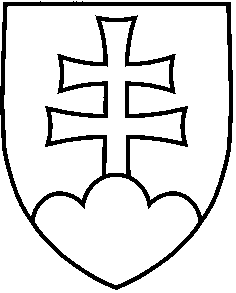 